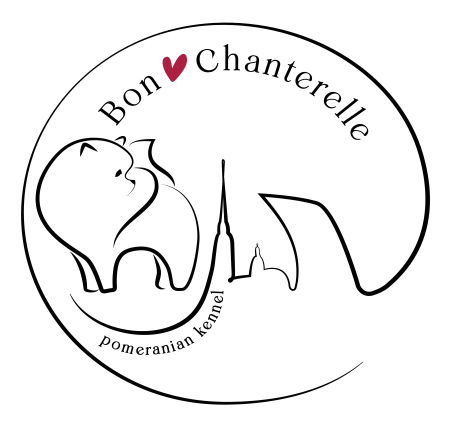 Условия продажи щенков в нашем питомникеКупленный щенок обмену и возврату не подлежит. Возврат возможен в виде исключения без возврата стоимости щенка.Наши щенки покидают наш дом не ранее 2,5 месяцев (после первого курса вакцинации и 14-дневного карантина).Щенки продаются на основании договора с клеймом/чипом и всеми необходимыми документами, подтверждающими происхождение щенка и проведенные ветеринарные процедуры (метрика щенка, ветеринарный паспорт). Наличие документов на щенка не обязывает Вас посещать выставки или заниматься племенной работой. Документы лишь подтверждают породность приобретаемого Вами щенка и его регистрацию в соответствующей кинологической организации. Мы гарантируем соответствие щенка определенным качествам только на момент продажи и не даем гарантий на его будущее:  выставочную карьеру и репродуктивные качества. На момент продажи мы можем только предполагать развитие щенка для заявленных целей (шоу, брид или просто домашний любимец). Также мы не можем гарантировать отсутствие у щенка возможных заболеваний (включая генетически обусловленные заболевания), выявленных после продажи щенка в процессе его развития. Наши щенки покидают наш  дом привитыми от инфекционных заболеваний и абсолютно  здоровыми. Все претензии относительно здоровья щенков мы готовы выслушать в течение недели после того как щенок покинул наш дом и с обязательным заключением квалифицированного ветеринарного врача.     Однако, Вы также должны помнить, что Вы никогда не окажетесь без нашей поддержки. Мы всегда рады оказать  владельцам наших малышей посильную помощь в вопросах содержания и ухода, подготовки к выставкам, выбора грумера и ветеринарного врача. Мы остаемся на связи с владельцами наших выпускников на протяжении всей их жизни.С уважением,Владелец питомника «Бон-Чантерелле»Ольга Смирнова.